Can cutting pay be an alternative to cutting people when maintaining work attitudes is a concern? It can be if employees trust youAbstractDespite the social pressure to cut pay instead of people when payroll cost (i.e., cost of salaries and wages) needs to be reduced, no effort has been made to identify “when” cutting pay can be a feasible alternative to downsizing in terms of maintaining work attitudes of remaining employees. Utilizing both a within-subject design experiment and secondary data analysis, the current research identifies high trust in management as one necessary condition. Results demonstrate that when the level of trust in management is low, employees who had their pay cut exhibit lower levels of work attitudes than employees who survived downsizing. When the level of trust in management is high, in contrast, employees who had their pay cut did not exhibit lower levels of work attitudes than employees who survived downsizing. Moreover, when the level of trust in management is high, feelings of job security are strengthened among pay-reduced employees (compared to employees who survived downsizing). The results demonstrate that, in terms of maintaining work attitudes of remaining employees, high levels of trust in management are necessary for pay cuts to be a feasible alternative to downsizing.Keywords: Payroll cost reduction, pay cuts, downsizing, work attitudes, affective commitment, job satisfaction, trust in managementINTRODUCTIONWith many developed societies transitioning into labor-intensive-structured economies (e.g., growth in the service sector: Soubbotina & Sheram, 2000), payroll cost (i.e., cost of wages and salaries) has become one of the largest operating costs for today's organizations (Bureau of Labor Statistics, 2015, Gerhart, Rynes, and Fulmer, 2009). Due to the pressure to reduce costs while maximizing productivity to survive in today's competitive environment, organizations are often forced to reduce their payroll costs while maximizing favorable employee work attitudes. With the increased interest in inequality in today's world, however, organizations are also often confronted with the pressure from society to cut the pay of employees and share the pain as a group rather than to downsize the organization (e.g., lay off employees) when payroll costs need to be reduced (e.g., Hobson, 2009; Kelly, 2020; Lewin, 2009; Omer, 2008; Rampell. 2008; Smith, 2020). As a result, the question of whether cutting pay is a feasible alternative to downsizing for maintaining the work attitudes of remaining employees is a critical question for management.	Despite the importance of the question, studies that directly compare the effects of cutting pay and downsizing on work attitudes are extremely limited. Past studies of payroll cost reduction tend to investigate the effect of cutting pay (e.g., Greenberg, 1990; Lovett, Coyle, Banerjee & Hardebeck, 2008; Smith, 2002) or downsizing (e.g., Allen, Freeman, Russel, Reizenstein & Rentz, 2001; Brockner et al., 2004; Luthans & Sommer, 1999; Travaglione & Cross, 2006) in isolation. For example, research on pay cuts often compares their effects on work attitudes with non-pay cut condition and not the downsizing condition.There are, however, a few studies that include both pay cut and downsizing cases with work attitude variables as the outcome (Eilam-Shamir & Yaakobi, 2014; Fiorito, Bozeman, Young & Meurs, 2007; Snorradottir, Vilhjalmsson, Rafnsdottir & Tomasson, 2013) and thus can be used to "infer" answers to the question of interest. Nevertheless, the literature lacks a theoretical framework that predicts for whom and when one method is more or less effective than the other method for maintaining work attitudes.  	The current research tries to address these concerns in the field by incorporating trust in management as a moderator when comparing the effects of cutting pay and downsizing on work attitudes. By taking a relative reward perspective and incorporating the instrumentality factor from expectancy theory (Vroom, 1964), the research meaningfully extends the literature by establishing a framework that predicts the relative effectiveness of payroll cost reduction methods (i.e., cutting pay vs. downsizing) under different levels of trust in management. Moreover, the framework provides management with a research-based strategic guide to consider the level of employee trust in management when deciding which method to implement when payroll costs need to be reduced.THEORETICAL BACKGROUND AND HYPOTHESESPayroll cost reduction methodsTo perform given tasks at a given point in time, an organization utilizes a certain number of employees at certain pay rates. An organization’s total payroll cost (i.e., cost of salaries and wages) at a given point in time, thus, is the function of the number of workers that the organization utilizes and their pay rates. To reduce payroll costs, therefore, an organization can apply one or both of the following two methods. First, the reduction can be achieved by decreasing the average pay rate of employees. This can be done by cutting the pay rates of all or some of the organization’s employees. Second, the reduction in payroll cost can be accomplished by reducing the total number of workers that the organization utilizes. In this study, the former practice of cutting pay rates will be labeled as pay cuts (or cutting pay). The latter practice of reducing the number of employees will be labeled as downsizing.Compared objects in this paperAfter its payroll cost has been reduced, an organization needs to perform given tasks using its remaining employees, who are likely to be affected by the payroll cost reduction measures. The current study identifies situations where one payroll cost reduction method (i.e., cutting pay or downsizing) better maintains the work attitudes of employees who are affected by the measure but still work for the organizations that have taken this measure. As a result, the subjects to be compared in this paper are the employees who had their pay cut in pay-reduced organizations and the survivors in downsized organizations. The current study is less concerned with the work attitudes of employees who did not have their pay cut in pay-reduced organizations and employees who are dismissed in downsized organizations. Hereinafter, therefore, the work attitudes of employees will be referring to the work attitudes of employees who had their pay cut in pay-reduced organizations and those of survivors in downsized organizations.Past studies and relative reward perspectiveThe dominant theoretical framework utilized in past studies investigating the impact of payroll cost reduction (i.e., cutting pay and downsizing) on work attitudes was the psychological contract theory (Rousseau, 1995). The theory postulates an implicit agreement that sets out expected obligations between an employee and organization (Levinson, Price, Munden, Mandl, & Solley, 1962; Morrison & Robinson, 1997; Rousseau, 1989, 1995; Rousseau & Tijoriwala, 1998; Schein, 1965; Sims, 1994). The psychological contract can be shaped or altered through various instruments: documents, conversations, policies, etc. (Morrison & Robinson, 1997; Rousseau & Greler, 1994; Rousseau & McLean Parks, 1993). HR practices are often viewed as strong instruments that shape or alter psychological contracts (Rousseau & Greler, 1994). The theory predicts that, when the psychological contract is upheld, employees reciprocate with favorable work-related attitudes such as commitment (Rousseau & Tijoriwala, 1998). However, the theory also anticipates that employees reciprocate with unfavorable work-related attitudes if the psychological contract is violated and modified in a way that is disadvantageous to employees (Rousseau & Tijoriwala, 1998).	Past studies examining the relationship between pay cuts and work attitude often view cutting pay as a violation of the psychological contract, as the promised rate of labor is reduced (Chambel & Fortuna, 2015; Fiorito et al., 2007; Lovett et al., 2008). Studies investigating the effect of downsizing on work attitudes also regard downsizing as a violation of the implicit contract, as employees anticipate their efforts to be repaid with a stable work environment (Datta, Guthrie, Basuil, and Pandey, 2010). Although the survivors of downsizing have "survived" the event, they may expect less stability in their work environment or in the future relationship with the organization after the event. Although the two events (i.e., cutting pay and downsizing) differ in the reasons for the violation of the psychological contract, both events are viewed as the violation of the implicit contract, and the framework predicts that employees will reciprocate with a lower level of (or with unfavorable) work attitudes. Supporting this argument, studies show that both survivors of downsizing (Brockner et al., 2004; Gilson, Hurd & Wagar, 2004; Luthans & Sommer, 1999; Wagar, 1998) and employees who had their pay cut (Lovett et al., 2008, Smith, 2002) exhibit lower levels of work attitudes (e.g., organizational commitment and satisfaction with job and pay) than employees under conditions without these events.	Past studies utilizing the psychological contract framework focus on what is violated or "lost" when investigating the attitudinal effects of payroll cost reduction. Studies of downsizing focus on the notion that employees have lost the stability of their work environment, while pay cut studies focus on employees losing some portion of their pay. Due to an emphasis on what is "lost", past studies have predominantly, and quite limitedly, focused on fairness and justice as moderators in the relationship between payroll cost reduction and employee attitudes. The key objective of these studies was to identify methods or situations that maintain employees’ fairness or justice perceptions in payroll cost reduction processes. For example, studies have focused on moderators such as communication (e.g., Greenberg, 1990), perceived control (e.g., Armstrong-Stassen, 1994, Brockner et al., 2004), and supervisor support (e.g., Armstrong-Stassen, 1994, Brockner et al., 2004). Thus, our knowledge from past research is limited to the findings that payroll cost reduction leads to a decrease in work attitudes and that managing the process more fairly helps attenuate this effect.	The focus on what is "lost" in the theoretical framework of the psychological contract well explains why and how payroll cost reduction methods (i.e., cutting pay or downsizing) negatively impact work attitudes. However, the framework cannot be applied to identify moderators in the model comparing the effects of cutting pay and downsizing on work attitudes. To predict conditions where one method is more or less effective than the other, we also need to focus on the relative advantages as well as disadvantages of each method. 	To answer the question of to whom and when one method (i.e., cutting pay or downsizing) is more or less effective for maintaining work attitudes, we need to shift our focus from what is "lost" to what is "relatively remained (or rewarded)." The shift in perspective will be labeled as the relative reward perspective. Utilizing the relative reward perspective in building a comparative framework of cutting pay and downsizing is reasonable for the following two reasons. First, each method (i.e., cutting pay or downsizing) has a relative benefit to employees when the consequences are viewed in a comparative manner. This is because although organizations have violated a part of the psychological contract by cutting pay or downsizing, there are other parts of the psychological contract that are kept by implementing one method but not the other method. By cutting pay but not downsizing, an organization has kept the promise of providing a stable work environment despite the fact that it has failed to maintain the exchange rate of labor. By downsizing but not cutting pay, an organization has kept the promise of maintaining the exchange rate of labor despite the fact that it has failed to provide a stable work environment. Second, in general, people think not just of the consequences of the event that has occurred but also of the consequences of possible alternatives (counterfactual thinking: Byrne, 2005; Roese & Olson, 1995a). And studies demonstrate that not only do people think counterfactually, but they also form attitudes based on the process of counterfactual thinking (Gleicher et al., 1995; Roese & Olson, 1995b). Organizations that have implemented pay cuts or downsizing are likely to already be in need of reducing payroll costs. Therefore, a realistic alternative to an employee who had his or her pay cut is to experience the process of downsizing and potentially lose his or her job. In a similar vein, a realistic alternative for an employee who survived the downsizing is to have his or her pay cut but to feel relatively more secure in the future relationship with the organization. As a result, we can expect that employees who had their pay cut form attitudes by considering and comparing the outcomes of going through the process of downsizing (and vice versa for survivors of downsizing).	Based on the relative reward perspective, we can expect that employees who had their pay cut feel better about their job security. On the other hand, we can expect that employees who survived downsizing feel better about their pay-level. If we assume that higher levels of job security and pay are both valued by employees in general and that employees form more favorable attitudes toward their benefits provider (Eagly & Chaiken, 1993), we can expect that the two payroll cost reduction methods (cutting pay and downsizing) each have different advantageous and disadvantageous mechanisms in maintaining work attitudes. Cutting pay, compared to downsizing, has an advantage in maintaining favorable work attitudes of employees by making them feel better about their job security. Simultaneously, however, cutting pay also has a disadvantage in maintaining work attitudes by making them feel less well about their pay-levels (vice versa for downsizing when compared to cutting pay). Thus, we hypothesize as follows.Hypothesis 1: Cutting pay, compared to downsizing, has stronger positive indirect relationships with work attitudes through having a stronger positive relationship with the perception of relative advantage in job security and this perception having positive relationships with work attitudes. Hypothesis 2: Cutting pay, compared to downsizing, has stronger negative indirect relationships with work attitudes through having a stronger negative relationship with the perception of relative advantage in pay-level and this perception having positive relationships with work attitudes.Moderating effect of trust in management in this comparisonIf we view the outcomes of cutting pay and downsizing from the perspective of relative rewards that employees receive, expectancy theory (Vroom, 1964) can be utilized to identify contextual factors. Expectancy theory (Vroom, 194), also often referred to as the VIE theory, hypothesizes that a reward is motivating to a person if the person (a) values the reward (Valance), (b) believes that fulfilling the precondition of receiving a reward (e.g., performance, behavior, act, etc.) leads to the actual reception of the reward (Instrumentality), and (c) believes that his or her effort will lead to fulfilling the precondition of receiving a reward (Expectancy). To model how trust in management can moderate the comparison of the effects of cutting pay versus downsizing in maintaining work attitudes, we focus on the instrumentality factor. On average, it can be expected that the level of instrumentality is higher for survivors of downsizing than for employees whose pay is cut when receiving their relative rewards. When downsizing is implemented, survivors receive their relative reward (i.e., maintaining pay-level) instantly. Instrumentality is, therefore, less of a concern for survivors of downsizing. However, in the case of cutting pay, the relative reward that pay-reduced employees receive (i.e., job security) is deferred in that some assurance is needed for the reward to be realized. For example, if employees feel that cutting pay is only the beginning in the process of reducing costs and that their job might be in danger in the future, the perceived instrumentality level in receiving the reward (i.e., job security) is low. Some assurance is needed for employees to feel that they will actually be better off in terms of job security. As a result, when only the instrumentality factor is considered, we can expect that survivors of downsizing will be more motivated than employees who had their pay cut.	When there are factors that strengthen the instrumentality level of pay-reduced employees, however, this difference in motivation can be reduced. For example, if there are strong protections for jobs, such as a labor law that discourages downsizing or a job protection agreement between union and organization, less assurance is needed for the relative reward of pay-reduced employees (i.e., job security) to be realized. Therefore, under such circumstances, the belief that the organization has cut the pay of its employees to protect their jobs may be stronger, and the motivational gap between survivors of downsizing and employees who had their pay cut might be reduced. 	One such factor that increases the instrumentality level of pay-reduced employees is trust in management. Trust refers to "a psychological state comprising the intention to accept vulnerability based upon positive expectations of the intentions or behaviors of another" (Rousseau, Sitkin, Burt & Camerer, 1998: 395). When employees trust managers, who are viewed as the agents or representatives of the organization, pay-reduced employees might better accept the intention of the organization in reducing its payroll cost and believe that the organization will deliver the relative rewards of cutting pay (i.e., job security). Therefore, when pay-reduced employees trust their managers, the perception of relative advantage in job security might be strengthened; the difference in the level of work attitudes may decrease or even be in favor of pay-reduced employees over downsizing survivors. Thus, we hypothesize as follows. Hypothesis 3: Trust in management moderates the comparison of the effects of the payroll cost reduction method (cutting pay versus downsizing) on the perception of relative advantage in job security. Cutting pay (compared to downsizing) has a more positive relationship with the perception of relative advantage in job security when the level of trust in management is high.Since the trust in management strengthens the perception of relative advantage in job security of pay-reduced employees, and this perception is positively related to work attitudes, by extension, we also hypothesize as follows.Hypothesis 4: The comparison in the effects of payroll cost reduction method (cutting pay versus downsizing) on work attitudes is moderated by trust in management, such that cutting pay (compared to downsizing) has a less negative (or more positive) relationship with work attitudes when the level of trust in management is high (compared to when the level of trust in management is low).	The hypothesized model is shown in Figure 1.===================Insert Figure 1 about here===================STUDY 1In this study, the hypotheses are tested by conducting a within-subject design online experiment. For examining the work attitudes of employees, attitudes related to two subjects (organization and job) were measured. First, organizations can be viewed as the initiator of payroll cost reduction (i.e., cutting pay or downsizing). As a result, cutting pay or downsizing can alter employees’ work attitudes related to organizations. Moreover, implementing payroll cost reduction can also affect employees’ work attitudes related to jobs since a person's job is a medium that links the person to the organization. In line with this argument, measurements of job attitudes (e.g., job satisfaction) in various studies often measure attitudes not only of the aspect of work itself but also of other organization-related aspects such as work environment and relationships with managers and coworkers (e.g., Smith, Kendall & Hulin, 1969; Spector, 1985; Taylor & Bowers, 1974; Warr, Cook & Wall, 1979; Weiss, Dawis, England & Lofquist, 1967).	For work attitudes related to organizations, affective commitment has been examined. Affective commitment refers to the strength of emotional attachment to and acceptance of values and goals of the organization that an employee works for (Allen & Meyer, 1990; Gong, Law, Chang & Xin, 2009; Mowday, Steers, & Porter, 1979). Affective commitment has been reviewed intensively in various areas due to its significant relationships with important managerial outcomes such as performance, turnover, absenteeism, and organizational citizenship behavior (e.g., Gong et al., 2009; Meyer, Stanley, Herscovitch & Topolnytsky, 2002). 	For attitudes toward jobs, job satisfaction has been investigated. Job satisfaction can be defined as an appraisal of a person’s job or job experiences (Locke, 1976). The construct has been examined widely by researchers due to its significant relationships with important managerial outcomes at the individual level such as job performance, organizational citizenship behavior, turnover, and absenteeism (Carsten & Spector, 1987; Hackett & Guion, 1985; Judge, Thoresen, Bono & Patton, 2001; Organ & Konovsky, 1989) as well as the outcomes at the organizational level such as customer satisfaction (Koys, 2001).STUDY 1: METHODOverview and sampleTo conduct a within-subjects design online experiment, we solicited 138 subjects from Amazon Mechanical Turk. Participants had to be employed (those who were not employed, self-employed, students, or owners of businesses were excluded), over 18 years of age, and reside in the United States. Subjects were 49.3 percent female, 90.6 percent full-time employed, 53.6 percent with an undergraduate or higher degree, and with 6.4 years of organizational tenure (SD = 5.7). In terms of age, 28.3, 36.2, 21.7, 10.1, and 3.6 percent of participants were in the 20s, 30s, 40s, 50s, and 60s or older, respectively. The study took about 10 minutes to complete. The project was approved by the IRB Board of Cornell University (Protocol ID#: 1606006379).	At the beginning of the experiment, a participant’s baseline levels of dependent variables (i.e., affective commitment and job satisfaction toward their current organization and job, respectively) and trust in management were measured. In the next part of the online experiment, a participant read a scenario stating that his or her organization is suffering from poor financial performance and is currently in need of reducing its payroll cost by 10 percent. In the third part of the experiment, a participant first read about two possible methods that the organization might adopt to reduce its payroll cost (i.e., cutting pay and downsizing). The participant then read two sub-scenarios stating the payroll cost reduction method that the organization has implemented to overcome the challenge. The first sub-scenario showed that the organization had reduced 10 percent of the pay of all of its workers, including the participant’s pay (Sub-Scenario 1: Pay cut). On the other hand, the second sub-scenario showed that the organization had dismissed 10 percent of its workers (Sub-Scenario 2: Downsizing). In the downsizing sub-scenario, the participant was depicted as a downsizing survivor. After reading each sub-scenario, the participant answered questions asking his or her anticipated levels of affective commitment, job satisfaction, and perceptions in the relative advantage of job security and pay level under the sub-scenario. To account for the possible ordering effect, we randomized the order that these two sub-scenarios were presented. In the final part of the experiment, demographic data such as gender and age were collected, and participants were debriefed.MeasuresAffective commitment. To measure affective commitment reflecting the hypothetical nature of the scenarios provided to respondents, we shortened and revised the measure by Marsden and colleagues (1993). Participants were presented with the following three statements (5-point scale of agreement and disagreement): "Under this change, I will be proud to be working for this organization (Affective commitment 1)", "Under this change, I will feel very little loyalty to the organization that I work for (Affective commitment 2)" (reverse coded), and “Under this change, I will find that my values and the organization’s are very similar (Affective commitment 3)". Job satisfaction. To measure job satisfaction reflecting the hypothetical nature of the scenarios provided to respondents, we revised the measure by Cammann and colleagues (1983). Participants were asked with the following three statements (5-point scale of agreement and disagreement): "Under this change, I will like working here (Job satisfaction 1)", "Under this change, I will not like my job (Job satisfaction 2)" (reverse coded), and "Under this change, I will be satisfied with my job (Job satisfaction 3)".Perception of relative advantage in job security / pay-level. These constructs were measured by asking to what extent the participant agreed or disagreed (5-point scale) with the following statement: "Because the management has decided to cut pay rather than to downsize (or to downsize rather than to cut pay in the downsizing sub-scenario), I will be better off with the following aspect of my job." To measure the perception of relative advantage in job security, the items for the following aspect were: being sure I will always have a job (Relative advantage: Job security 1), being certain of keeping my job (Relative advantage: Job security 2), and being certain my job will last (Relative advantage: Job security 3). To measure the perception of relative advantage in pay-level, the items for the following aspect were: the amount of pay (Relative advantage: Pay-level 1), total compensation (Relative advantage: Pay-level 2), and salary level (Relative advantage: Pay-level 3). Job security and pay-level items were adopted from the Work Values Survey by Cable and Edwards (2004).Trust in management. Trust in management was measured by asking to what extent the participant agreed or disagreed (5-point scale) with the following six statements: "Management at my organization is sincere in its attempts to meet the workers' point of view (Trust in management 1)”, “I feel quite confident that the organization will always try to treat me fairly (Trust in management 2)”, “Our management would be quite prepared to gain an advantage by deceiving the workers (Trust in management 3)” (reverse coded), “Our organization has a poor future unless it can attract better managers (Trust in management 4)” (reverse coded), “Management can be trusted to make sensible decisions for the organization’s future (Trust in management 5)”, and “Management at work seems to do an efficient job (Trust in management 6)”. This six-item measure was developed by Cook and Wall (1980) with the first three items reflecting the “faith” in management and the latter three items reflecting the “confidence” in management (McCauley & Kuhnhert, 1992).Pay cut (compared to downsizing). The responses made under the pay cut sub-scenario were coded as 1. The responses made under the downsizing sub-scenario were coded as 0.Control variables. Baseline levels of affective commitment and job satisfaction were controlled, as were various demographic variables (i.e., gender, age, education, full-time status, organizational tenure, and work hour). The relationships of interest were significant (and in the same direction) in the models with and without these control variables. Only the results of the model without controls will be reported.Analysis modelGiven the nested data structure (i.e., one response under the pay cut scenario and another response under the downsizing scenario per respondent) and the multiple-item measurement structure, multi-level structural equation modeling (SEM) was utilized to test the model. Only the trust in management variable is at the respondent level, and all the other variables in the model are at the response level. The model represents the random intercept model. Mplus 7.4 (Muthen & Muthen, 2012) was utilized for the analysis. For a more intuitive interpretation of the results, all the variables except pay cut (compared to downsizing) and controls were standardized.STUDY 1: RESULTSDescriptive statisticsDescriptive statistics and correlations among the variables in the study are presented in Table 1. It is notable that the correlations between pay cut (compared to downsizing) and perceptions of relative advantage in job security are positive (e.g., r between pay cut and relative advantage: job security 1 = 0.249, p < 0.01) while the correlations between pay cut (compared to downsizing) and perceptions of relative advantage in pay-level are negative (e.g., r between pay cut and relative advantage: pay-level 1 = -0.652, p < 0.01).==================Insert Table 1 about here==================Confirmatory factor analysisCFA model that treated affective commitment, job satisfaction, perception of relative advantage in job security, perception of relative advantage in pay level, and trust in management as separate latent factors yielded an acceptable fit to the observed covariance matrix (χ2(57) = 73.627, p = 0.068; SRMR within = 0.017, SRMR between = 0.037; RMSEA = 0.033; CFI = 0.993). Moreover, the factor loadings were all significant at the one percent significance level. The one-factor model in which all the variables were loaded in a single factor, however, yielded a poor fit to the observed covariance matrix (χ2(63) = 1,342.483, p = 0.000; SRMR within = 0.245, SRMR between = 0.037; RMSEA = 0.271; CFI = 0.451).Within-Level model testingModel fit. The hypothesized model (Model 1 in Figure 2) fitted the data well (χ2(56) = 69.250, p = 0.110; SRMR within = 0.063, SRMR between = 0.000; RMSEA = 0.029; CFI = 0.994). All the paths in this model were also significant at the five percent significance level. ==================Insert Figure 2 about here==================Hypothesis 1. First, in Model 1 (Figure 2), the path from pay cut (compared to downsizing) to perception of relative advantage in job security is significantly positive (estimate = 0.549, SE = 0.129, p < 0.01). Next, the paths from perception of relative advantage in job security to work attitudes are all significantly positive (estimate for affective commitment = 0.668, SE = 0.270, p < 0.05; estimate for job satisfaction = 0.504, SE = 0.242, p < 0.05). Finally, the indirect effects of ‘pay cut (compared to downsizing)  perception of relative advantage in job security  work attitudes’ were calculated. The estimate of unbiased variance (Goodman, 1960; Krull and McKinnon, 1999) was used to calculate the standard errors of indirect effects. When the affective commitment was utilized as the work attitude, this indirect effect was significant at the five percent significance level (estimate = 0.367, SE = 0.168, p < 0.05; not shown in Figures). The indirect effect was also significant, but only at the ten percent significance level, when job satisfaction was utilized as the work attitude (estimate = 0.277, SE = 0.145, p = 0.057; not shown in Figures). The results overall support Hypothesis 1.Hypothesis 2. First, in Model 1 (Figure 2), the path from pay cut (compared to downsizing) to perception of relative advantage in pay-level is significantly negative (estimate = -1.610, SE = 0.103, p < 0.01). Next, the paths from perception of relative advantage in pay-level to work attitudes are all significantly positive (estimate for affective commitment = 0.227, SE = 0.082, p < 0.01; estimate for job satisfaction = 0.173, SE = 0.073, p < 0.01). Finally, the indirect effects of ‘pay cut (compared to downsizing)  perception of relative advantage in pay-level  work attitudes’ were calculated using the unbiased variance (Goodman, 1960; Krull and McKinnon, 1999) as the estimate for calculating standard errors of the indirect effects. The indirect effects were all significantly negative (estimate for affective commitment = -1.075, SE = 0.439, p < 0.01; estimate for job satisfaction = -0.811, SE = 0.392, p < 0.05; not shown in Figures). Therefore, Hypothesis 2 is supported.Cross-Level model testingHypothesis 3. To test Hypothesis 3, we added paths from trust in management and perceptions of relative advantages and from the interaction term of ‘pay cut (compared to downsizing) * trust in management’ to perceptions of relative advantages in job security and pay-level (as in Model 2 in Figure 3). In this model, the path from the interaction term of ‘pay cut (compared to downsizing) * trust in management’ to perception of relative advantage in job security was significantly positive (estimate = 0.647, SE = 0.075, p < 0.01). However, the path from the interaction term of ‘pay cut (compared to downsizing) * trust in management’ to the perception of relative advantage in pay-level was not significant (estimate = -0.056, SE = 0.206, ns). This indicates that the relationship between pay cut (compared to downsizing) and perception of relative advantage in job security is amplified as the level of trust in management increases. However, the result also indicates that the relationship between pay cut (compared to downsizing) and perception of relative advantage in pay-level is not amplified as the level of trust in management increases. Thus, Hypothesis 3 is supported.===================Insert Figure 3 about here   ===================Split sample analysisHypothesis 4. To test Hypothesis 4, we conducted a split sample analysis. The original sample was divided into high and low trust sub-samples using a mean split method. In each sub-sample, we examined how pay cut (compared to downsizing) predicted the level of work attitudes. Hierarchical linear modeling (HLM) was utilized, given the multi-leveled structure of the data. 	The results of the split sample HLM analysis are shown in Table 2. First, for the model predicting affective commitment, the coefficient of pay cut (compared to downsizing) on affective commitment is significantly positive in the high trust sub-sample (in Model A1 in Table 2; estimate = 0.456, SE = 0.142, p < 0.01). This indicates that, in the high trust sub-sample, participants reported higher levels of (anticipated) affective commitment under the pay cut condition than in the downsizing condition. However, as shown in Model A2 in the same table, the coefficient of pay cut (compared to downsizing) on affective commitment is significantly negative in the low trust sub-sample (estimate = -0.279, SE = 0.121, p < 0.05). This indicates that, in the low trust sub-sample, participants reported lower levels of (anticipated) affective commitment in the pay cut condition than in the downsizing condition.	A similar pattern was found in the models predicting job satisfaction. As shown in Model B1 in Table 2, the coefficient of pay cut (compared to downsizing) on job satisfaction is not significant in the high trust sub-sample (estimate = 0.133, SE = 0.140, ns). This indicates that, in the high trust sub-sample, there was no difference in the levels of (anticipated) job satisfaction between responses under the pay cut condition and those under the downsizing condition. However, as shown in Model B2 in the same table, the coefficient of pay cut (compared to downsizing) on job satisfaction is significantly negative in the low trust sub-sample (estimate = -0.470, SE = 0.147, p < 0.01). This indicates that, in the low trust sub-sample, participants reported lower levels of (anticipated) job satisfaction under the pay cut condition than in the downsizing condition.	Results in the split sample analysis demonstrate that, when the level of trust in management is low, the levels of work attitudes of employees who survived downsizing is significantly higher than that of employees who had their pay cut. In the case of high trust in management, on the other hand, no significant difference in the levels of job satisfaction was observed between employees who had their pay cut and employees who survived downsizing. Moreover, employees who had their pay cut exhibited higher levels of affective commitment than employees who survived downsizing. Therefore, the results overall demonstrate that cutting pay (compared to downsizing) has a less negative (or more positive) effect on work attitudes when the level of trust in management is high (compared to when the level of trust in management is low). Thus, the results provide support for Hypothesis 4.==================Insert Table 2 about here   ==================STUDY 1: DISCUSSIONThe findings in Study 1 first indicate that cutting pay, compared to downsizing, has an advantage in maintaining work attitudes (i.e., affective commitment and job satisfaction) through having a more positive relationship with the perception of relative advantage in job security. On the other hand, the findings also indicate that cutting pay, compared to downsizing, has a disadvantage in maintaining work attitudes through having a less positive relationship with the perception of relative advantage in pay-level. The results, therefore, demonstrate that pay cut, compared to downsizing, has both relative advantages and disadvantages in maintaining work attitudes through different psychological mechanisms.Second, and more importantly, findings in this study also indicate that the trust in management moderates this comparison by amplifying the positive path between cutting pay (compared to downsizing) and the perception of relative advantage in job security. Therefore, the findings indicate that pay cut can be a more feasible alternative to downsizing when the level of trust in management is high among employees.Although the study provides some important implications, two significant methodological limitations are prevalent. First, the current study only compares the case of a 10 percent cut in pay and workforce. Although a 10 percent cut in pay is a reasonable magnitude when given the samples of pay studies investigating pay cuts (Gartrell & Paille, 1997; Greenberg, 1989, 1990; Lee & Rupp, 2007; Lovett et al., 2008; Smith, 2002), there may be a critical point where employees can no longer bear the consequences of cutting pay over downsizing. Therefore, the overall results may be altered under a different magnitude of cut in pay and downsizing. Future studies should examine cases of pay cuts and downsizing with various reduction magnitudes.	Second, and more importantly, the study only examines participants’ "anticipated" attitudes and perceptions in hypothetical settings. As a result, we can be less confident in generalizing the results to a real work setting. To address this concern, we conducted a follow-up study and analyzed two secondary datasets to see if the patterns observed in Study 1 are also observed in samples of individuals in real work settings.STUDY 2To conduct Study 2, we searched for datasets containing variables of payroll cost reduction methods (i.e., cutting pay and downsizing) that individuals have experienced, level of these individuals’ trust in management, and work attitudes of these individuals that were the outcomes of interest in Study 1 (i.e., affective commitment and job satisfaction). 2011 Workplace Employment Relations Study (WERS) dataset contained the first two variables and affective commitment. 2010 WageIndicator Survey (WIS) dataset contained the first two variables and job satisfaction. Therefore, for this second study, we have analyzed 2011 WERS (Study 2A) and 2010 WIS (Study 2B) to see whether the difference in the levels of work attitudes between employees who had their pay cut and employees who survived downsizing is moderated by trust in management as in Hypothesis 4. We were not able to locate a dataset that contained the mediating variables (i.e., perceptions of relative advantage in job security and pay-level) in the theoretical model. Therefore, we were not able to test these additional hypotheses in Study 2. STUDY 2A: METHODSOverview and sampleIn Study 2A, the 2011 Workplace Employment Relations Study (WERS) in Britain was analyzed. WERS is a workplace-employee matched survey including information on workplace policies and workforce characteristics as well as various employee perceptions. The stratified sampling framework was utilized in the survey to emulate the economy of Britain (for details of 2011 WERS, see van Wanrooy et al., 2013). Employees who indicated that they were not working for current organizations during the most recent recession were excluded from the sample. This is because cutting pay and downsizing were measured by asking employees whether these events occurred in the organizations that they currently work for during the most recent recession (details will be discussed in the following Measures section). Excluding missing data, the final sample for the analysis consisted of 15,746 employees in 1,871 workplaces.MeasuresAffective commitment. The affective commitment was measured by asking an employee to which extent he or she agreed or disagreed (5-point scale) with the following three statements: "I share many of the values of my organization," "I feel loyal to my organization," and "I am proud to tell people who I work for" (α = 0.851). The measure is similar (but shortened) to the measure by Mowday and colleagues (1979).Trust in management. The trust in management of a given employee was measured by asking an employee to which extent he or she agreed or disagreed (5-point scale) with the following three statements: "Managers here can be relied upon to keep to their promises," "Managers here are sincere in attempting to understand employees’ views," and "Managers here deal with employees honestly" (α = 0.922). The measure is similar (but shortened) to Cook and Wall (1980), reflecting the “faith” in management.Payroll cost reduction method: Pay cut. 2011 WERS asked employees whether the following eight events happened as the result of the most recent recession: 1) work re-organization, 2) job change, 3) wage freeze or cut, 4) reduction in non-wage benefits, 5) reduction in contracted work hours, 6) restriction in work hours, 7) restriction in access to paid overtime, and 8) taking unpaid leave. Employees who indicated that their wage was frozen or cut (answer choice 3) were assigned to the pay cut group. 	The measure of cutting pay in this study also encompasses the case of a pay freeze. Because inflation rates from 2008 to 2011 in the United Kingdom were all positive (3.6 percent in 2008, 2.2 percent in 2009, 3.3 percent in 2010, and 4.5 percent in 2011), the measure reflects pay cuts in "nominal" as well as "real" pay. It can be expected that real pay cuts also negatively affect employee attitudes as in the case of nominal pay cuts, as employees expect their pays to be increased at least at the level of inflation rate (Loewenstein & Sicherman, 1991). As a result, it is likely that maintaining the level of "real" pay is part of the psychological contract for employees in general. Supporting this argument, the media often compares the rate of pay raise with the inflation rate to assess the adequacy of the raise amount (e.g., Brecht, 2014; Strauss, 2014). Moreover, a study by Smith (2002) demonstrates that both nominal pay cuts and pay freezes (also a real pay cut in this case due to positive inflation rate in the region during the period of data collection) are negatively related to employee attitudes (i.e., overall job satisfaction and pay satisfaction) with no significant difference in effect sizes.Payroll cost reduction method: Downsizing. Human resource or industrial relations managers of the workplace were asked whether redundancy actions (either compulsory or voluntary) were taken in the workplace in response to the recent recession. Employees in organizations where managers responded that these actions were taken were coded as the survivors of downsizing.Payroll cost reduction method: Neither pay cut nor downsizing. Employees who were not survivors of downsizing and did not have their pay cut were included in this group.Payroll cost reduction method: Both pay cut and downsizing. Employees who were the survivors of downsizing and had their pay cut at the same time were included in this group. These employees were not again included in either the pay cut or survivors of downsizing groups. Thus, the four conditions (i.e., pay cut, downsizing, neither pay cut nor downsizing, and both pay cut and downsizing) are mutually exclusive.Control variables. Control variables were selected based on past studies examining employee commitment (e.g., Mathieu & Zajac, 1990) and their availability in 2011 WERS. Control variables entered in the analysis model are shown in Appendix 1. Analysis modelDue to the multi-leveled structure (i.e., employees nested in workplaces) of the data (Hofmann, 1997), hierarchical linear modeling (HLM) was utilized. Two-level HLM analysis was applied. The level-1 analysis models the relationship between individual-level variables (e.g., pay cut vs. downsizing, trust, and controls) and affective commitment. The level-2 analysis models the relationship between workplace level variables (e.g., workplace size and industry) and affective commitment. As in Study 1, the model represents the random intercept model. ICC(1) value for affective commitment was 0.168, suggesting the need for adopting a multi-level (e.g., HLM) method (Bliese, 2000; Krull & McKinnon, 2001). HLM7 (Raudenbush, Byrk, Cheong, Congdon & du Toit, 2011) was used in the analysis. For a more intuitive interpretation of the results, the affective commitment was standardized.STUDY 2A: RESULTSDescriptive statisticsThe means, standard deviations, and correlations of the variables are shown in Table 3. Mean values of pay cut (0.187), downsizing (0.204), and both pay cut and downsizing (0.190) indicate that 18.7 percent, 20.4 percent, and 19.0 percent of employees in the sample experienced pay cut (including "real" pay cut or pay freeze), downsizing, and both pay cut and downsizing, respectively. In sum, 58.1 percent of the employees in the sample had their pay cut and/or survived downsizing during the most recent recession. Although these numbers include the cases of pay freeze (or "real" pay cut), they indicate that payroll cost reduction was a widespread practice during the recession in Britain. ==================Insert Table 3 about here==================HLM ResultsHypothesis 4. The results of the split sample HLM analysis are presented in Table 4. In the high trust sample, the coefficient for pay cut (compared to downsizing) on affective commitment is not significant (estimate = -0.029, SE = 0.031, ns). The coefficient of pay cut (compared to downsizing) on affective commitment, on the other hand, is significantly negative in the low trust sample (estimate = -0.175, SE = 0.036, p < 0.01). These results indicate that the level of affective commitment of employees who survived downsizing is significantly higher than that of employees who had their pay cut only when the level of trust in management is low. In the case of high trust in management, no significant difference in the level of affective commitment was observed between employees who had their pay cut and employees who survived downsizing. Thus, the results indicate that cutting pay (compared to downsizing) has a less negative effect on affective commitment when the level of trust in management is high (compared to when the level of trust in management is low). Therefore, Hypothesis 4 is supported with affective commitment as the outcome variable.==================Insert Table 4 about here==================STUDY 2B: METHODSOverview and sampleIn Study 2B, the 2010 WageIndicator Survey (WIS) was analyzed. WIS is a voluntary online survey that contains information on working conditions (wages, benefits, etc.) of workers in over 50 countries around the world (for details of WIS, see Tijdens, van Zijl, Hughie-Williams, van Klaveren & Steinmetz, 2010). Datasets from 2006 to 2015 were available at the time of this study. In this study, only the 2010 WIS was analyzed, given the limitations in time and budget. 2010 WIS was chosen among the other datasets because the economy in 2009 was heavily impacted by the global financial crisis that started in the second half of 2008 when Lehman Brothers has collapsed (Economist, 2013). Thus, it is likely that many organizations were pressured to reduce payroll costs in 2009. The survey questions in 2010 WIS reflected the events that occurred in 2009.	Only the participants who identified themselves as employees (excluding unemployed, house workers, students, retirees, owner of the business, etc.) were included in the final sample. Given the voluntary nature of the sample, only the countries with more than 100 workers in both high and low trust conditions were included in the final sample in order to draw more reliable results. Excluding the missing data, the final sample for the analysis consisted of 15,840 employees in 17 countries. The detailed sample size by country and trust condition is shown in Table 5.==================Insert Table 5 about here==================MeasuresJob satisfaction. Job satisfaction was measured by asking how satisfied the participants were with their current job. Although this was a single-item measure, the practice of measuring job satisfaction with a single item has been reviewed by researchers as robust (Wanous, Reichers & Hudy, 1997).Trust in management. Trust in management was measured by asking a participant if the participant trusts the management in the organization that he or she works for. Participants that answered yes to this question were categorized as high trust, and participants that answered no to this question were categorized as low trust.Payroll cost reduction method: Pay cut. 2010 WIS asked participants if they received a pay raise in the previous year (2009). Participants who indicated that they had not received a pay raise were categorized into the pay cut group. As in Study 2A, the measure of cutting pay in this study also encompasses the case of a pay freeze. 17 countries in the final sample all have recorded positive rates of inflation in 2009. Therefore, the measure reflects pay cut not only in "nominal" pay but also in "real" pay. Payroll cost reduction method: Downsizing. 2010 WIS asked participants if organizations that they work for announced redundancies in the past 12 months. Participants who answered yes to this question were coded as the survivors of downsizing.Payroll cost reduction method: Neither pay cut nor downsizing. Participants who were not survivors of downsizing and did not have their pay cut were included in this group.Payroll cost reduction method: Both pay cut and downsizing. Participants who were the survivors of downsizing and had their pay cut at the same time were included in this group. These employees were not again categorized either in pay cut or survivors of downsizing group. Thus, as in Study 2A, the four conditions (i.e., pay cut, downsizing, neither pay cut nor downsizing, and both pay cut and downsizing) are mutually exclusive.Control variables. Control variables were selected based on past studies examining job satisfaction (e.g., Judge & Kammeyer-Mueller, 2012; Weaver, 1978) and their availability in the 2010 WIS. Control variables entered in the analysis model are shown in Appendix 2. Individual (age, permanent status, gender, marital status, work hours, tenure and pay level), job (occupation), and organization (industry, sector, and size) characteristics that may relate to either or both affective commitment and payroll cost reduction methods were included as controls as well. Analysis modelAs in Study 2A, hierarchical linear modeling (HLM) was utilized due to the multi-leveled structure (i.e., participants nested in countries) of the data (Hofmann, 1997). Two-level HLM analysis was applied. The level-1 analysis models the relationship between individual/job/organization related variables (e.g., pay cut vs. downsizing, trust, and controls) and job satisfaction. The level-2 model was a country-level model. However, no other information at the country-level was provided in the dataset. Therefore, the level-2 model was a model only with a grand mean and a residual for the intercept in the level-1 analysis. As in other studies in this paper, the overall model represents the random intercept model. ICC(1) value for job satisfaction was 0.044. HLM7 (Raudenbush et al., 2011) was used in the analysis. Split sample (high trust sample vs. low trust sample) HLM analysis was conducted to see whether the values of δ1 in high and low trust samples differ in accordance with Hypotheses 4. For a more intuitive interpretation of the results, job satisfaction was standardized.STUDY 2B: RESULTSDescriptive statisticsThe means, standard deviations, and correlations of the variables are shown in Table 6. Mean values of pay cut (0.274), downsizing (0.184), and both pay cut and downsizing (0.187) indicate that 27.7 percent, 18.4 percent, and 18.7 percent of participants in the sample have experienced pay cut (including "real" pay cut or pay freeze), downsizing, and both pay cut and downsizing, respectively. In sum, 64.5 percent of the participants in the sample had their pay cut and/or survived downsizing in 2009. Although these numbers include the cases of pay freeze (or "real" pay cut), they indicate that payroll cost reduction was a widespread practice during 2009 in the 17 countries in the sample.==================Insert Table 6 about here==================HLM ResultsHypothesis 4. The results of the split sample HLM analysis are presented in Table 7. In the high trust sample, the coefficient for pay cut (compared to downsizing) on job satisfaction is not significant (estimate = -0.049, SE = 0.028, ns). However, the coefficient for pay cut (compared to downsizing) on job satisfaction is significantly negative in the low trust sample (estimate = -0.093, SE = 0.036, p < 0.05). These results indicate that the level of job satisfaction of employees who survived downsizing is significantly higher than that of employees who had their pay cut only when the level of trust in management is low. When trust in management is high, there is no significant difference in the level of job satisfaction between employees who had their pay cut and employees who survived downsizing. Thus, the results indicate that cutting pay (compared to downsizing) has a less negative effect on job satisfaction when the level of trust in management is high (compared to when the level of trust in management is low). Therefore, Hypothesis 4 is supported for the case of job satisfaction as the outcome variable.==================Insert Table 7 about here==================STUDY 2: DISCUSSIONThe results in Studies 2A and 2B replicate the moderating effect of trust in management when comparing the effects of pay cut versus downsizing in maintaining work attitudes in a real work setting. The results in these studies address the generalizability issue raised in the limitations of Study 1.	Although the studies address generalizability concerns, some methodological concerns should be acknowledged. First, the interpretation of the results should be made with caution due to the cross-sectional nature of the data. Employees with high levels of work attitudes may be more likely to have higher performance and thus to be the survivors of downsizing rather than have their pay cut. As a result, the causal mechanism in this study can be reversed.Second, omitted variable bias may also be a concern. Although 2011 WERS (Study 2A) and 2010 WIS (Study 2B) provided a reasonable number of controls that likely impact work attitudes and payroll cost reduction, it does not include all potential variables. For example, analysis models in both studies were not able to control the number of employees and pay amount that was reduced. Thus, the effect size estimated with these models may be less precise due to these omitted variables. 	Third, the pay cut measure does not perfectly reflect the construct as it also encompasses the case of pay freezes. The data on pay cuts are extremely difficult to obtain (Lee & Rupp, 2007), and this is a common limitation in utilizing a secondary data source. In the future, researchers should establish a survey that is specifically intended to compare the effects of cutting pay and downsizing to overcome these limitations.	Fourth, a sampling error can also be an issue in Study 2B due to participation in the 2010 WIS being voluntary. Although we have only included datasets from countries that are reasonably large in sample sizes, these sub-samples in 2010 WIS may not adequately reflect the working populations of the countries involved.	Despite these limitations, the results in Studies 2A and 2B are in alignment with those of Study 1. The method used in Study 1 (within-subjects design experiment) complements the methodological limitations in Studies 2A and 2B.GENERAL DISCUSSIONTheoretical implicationsThe studies in this paper make some important contributions to the field of management. The studies establish a model of trust as a moderator in the relationship comparing the effects of cutting pay and downsizing on work attitudes. Past research on cutting pay and downsizing focus on answering why these practices negatively affect employee attitudes (e.g., Brockner et al., 2004; Gilson et al., 2004; Lovett et al., 2008; Luthans & Sommer, 1999; Wagar, 1998) and lacks a theoretical guide to address for whom and when one method may be more or less effective than the other method in maintaining work attitudes. The current study utilizes the expectancy theory (Vroom, 1964) and identifies trust in management as an important factor that can determine the relative effectiveness of the two methods. Moreover, the studies also address how trust in management influences the relative effectiveness by showing that trust strengthens the pay-reduced employees’ feelings of job security more so than those of employees who survived downsizing. Practical implicationsThe contribution of the studies in this paper can be extended to policy and practice. First, although not the main interest of the studies in this paper, the results indicate that downsizing better maintains the work attitudes of remaining employees than does cutting pay. Using split samples, no case was found where employees who had their pay cut exhibited a higher level of work attitudes than survivors of downsizing (with the exception of affective commitment in Study 1). In all of the low trust samples, employees who survived downsizing exhibited a higher level of work attitudes than the employee who had their pay cut. The results are in alignment with the widely held concerns of practitioners that cutting pay would be more detrimental in managing work attitudes than downsizing (Bewley, 1998, 1999; Du Caju et al., 2014).	The studies in this paper, however, also demonstrate that cutting pay can be a feasible alternative to downsizing (in terms of maintaining work attitudes) when the level of trust in management is high. In high trust samples, there were no significant differences in the levels of work attitudes between employees who survived downsizing and employees who had their pay cut. Moreover, in Study 1, high-trust employees who had their pay cut exhibited higher levels of affective commitment than employees who survived downsizing. Therefore, for cutting pay to be a feasible alternative to downsizing, organizations should maintain high-trust relationships with their employees. The results highlight the importance of trust between employees and management in overcoming difficulties when wages and salaries of individuals need to be reduced.Limitations and future studiesAlthough the studies in this paper provide meaningful implications, we should acknowledge some overall limitations. First, common method bias (Podsakoff, MacKenzie, Lee & Podsakoff, 2003) may be a concern given that most of the studies in this paper use a single data source. Even in Study 2A, where multiple data sources (i.e., employees and HR/labor relations managers) were utilized, the independent variable (i.e., pay cut) and dependent variable (i.e., affective commitment) were both collected from a single data source (i.e., only from employees). Therefore, the relationships that are observed in the studies may be stronger than they would otherwise be observed. However, as the main objective in these studies is to "compare" the effects of pay cut and downsizing on the outcomes of interests rather than to "estimate" these effects, this may be less of a concern.	Second, although the theoretical model relies on expectancy theory (Vroom, 1964), studies in this paper only utilize the instrumentality factor in building the model. Future studies may also want to explore valence factors in expectancy theory to build a more comprehensive model of pay cut vs. downsizing in maintaining work attitudes. For example, the relationship between the perception of relative advantage in pay-level and work attitudes may be strengthened when employees highly value pay. On the other hand, the relationship between the perception of relative advantage in job security and work attitudes may be strengthened when employees highly value job security. Therefore, work values (Cable & Edwards, 2004) may also be an important moderator in the model from the valence perspective in expectancy theory (Vroom, 1964).	Finally, although the overall results indicate that downsizing does a better job than cutting pay at maintaining work attitudes of employees who remain in the organization, we must acknowledge that the findings in this paper do not necessarily suggest that downsizing is a “better” method than cutting pay for reducing payroll costs. The studies in this paper only investigate work attitudes as an outcome. There are other important organizational outcomes such as job-seeker attraction, corporate image, and labor productivity. Additional studies comparing the consequences of cutting pay and downsizing on a number of organizational outcomes should be conducted to draw more comprehensive conclusions.ConclusionThough there are some limitations, the studies in this paper provide insight that trust in management among employees should be considered when predicting the relative advantages and disadvantages of cutting pay over downsizing for maintaining work attitudes. The results provide research-based answers to questions regarding when organizations should downsize or cut pay. The current study also provides an alternative perspective (i.e., relative reward perspective) for studying payroll cost reduction methods and broadens the possibilities of future research on the topic of cutting pay versus downsizing.REFERENCESAllen, T. D., Freeman, D. M., Russell, J. E., Reizenstein, R. C., & Rentz, J. O. (2001). Survivor 	reactions to organizational downsizing: Does time ease the pain?. Journal of 	Occupational and Organizational Psychology, 74, 145−164.Allen, N. J. and Meyer, J. P. (1990). The measurement and antecedents of affective, continuance and normative commitment to the organization. Journal of Occupational Psychology, 63,1–18.Armstrong‐Stassen, M. (1994). Coping with transition: A study of layoff survivors. Journal of 	Organizational Behavior, 15(7), 597−621.Bewley, T. F. (1998). Why not cut pay? European Economic Review, 42, 459−490.Bewley, T. F. (1999). Why wages don't fall during a recession. Boston: Harvard University 	Press.Bliese, P. D. (2000). Within-group agreement, non-independence, and reliability: Implications 	for data aggregation and analysis. In K. J. Klein & S. W. Kozlowski (Eds.), Multilevel 	theory, research, and methods in organizations, 349−381. San Francisco: Jossey-Bass.Brecht, K. (2014, December 30). After five years of recovery, US workers can expect to see 	raises in 2015. The Guardian. Retrieved April 27, 2015, from 	http://www.theguardian.com/money/2014/dec/30/us-workers-salary-raises-2015.Brockner, J., Spreitzer, G., Mishra, A., Hochwarter, W., Pepper, L., & Weinberg, J. (2004). 	Perceived control as an antidote to the negative effects of layoffs on survivors' 	organizational commitment and job performance. Administrative Science 	Quarterly, 49, 76−100.Bureau of Labor Statistics. (2015, March 11). Employer costs for employee compensation: 	December 2014. Economic News Release. Retrieved April 27, 2015, from 	http://www.bls.gov/news.release/ecec.nr0.htm.Byrne, R. M. J. (2005). The rational imagination. Cambridge, MA: MIT Press.Cable, D. M., & Edwards, J. R. (2004). Complementary and supplementary fit: A theoretical 	and empirical integration. Journal of Applied Psychology, 89(5), 822–834.Cammann, C., Fichman, M., Jenkins,D., & Klesh, J. (1983). Assessing the attitudes and perceptions of organizational members. In S. Seashore, E. Lawler, P. Mirvis & C. Cammann (Eds.), Assessing organizational change: A guide to methods, measures and practices, 71−138. New York: John Wiley.Carsten, J. M. and Spector, P. E. (1987). Unemployment, job satisfaction, and employee 	turnover: A meta-analytic test of the Muchinsky model. Journal of Applied Psychology, 	72, 374–381.Chambel, M. J., & Fortuna, R. (2015). Wage reduction of Portuguese civil servants and their 	attitudes: The psychological contract perspective. The International Journal of 	Human Resource Management, 26(22), 2853−2871.Cook, J., & Wall, T. (1980). New work attitude measures of trust, organizational commitment 	and personal need non‐fulfillment. Journal of Occupational Psychology, 53(1), 39–52.Datta, D. K., Guthrie, J. P., Basuil, D., & Pandey, A. (2010). Causes and effects of employee 	downsizing: A review and synthesis. Journal of Management, 36, 281–348.Du Caju, P., Kosma, T., Lawless, M., Messina., J., and Room, T. 2015. Why firms avoid 	cutting wages: Survey evidence from European firms. ILR Review, 20(10): 2-27Eagly, A. H., & Chaiken, S.(1993). The psychology of attitudes. Fort Worth, TX: Harcourt 	Brace Jovanovich.The Economist. (2013, September 7). The origins of the financial crisis: Crash course. The 	Economist. Retrieved December 17, 2014, from 	http://www.economist.com/news/schoolsbrief/21584534-effects-financial-crisis-are-	still-being-felt-five-years-article.Eilam-Shamir, G., & Yaakobi, E. (2014). Effects of early employment experiences on 	anticipated psychological contracts. Personnel Review, 43(4), 553−572.Fiorito, J., Bozeman, D. P., Young, A., & Meurs, J. A. (2007). Organizational commitment, 	human resource practices, and organizational characteristics. Journal of Managerial 	Issues, 186−207.Gartrell, C. D., & Paille, B. E. (1997). Wage cuts and the fairness of pay in a worker-owned 	plywood cooperative. Social Psychology Quarterly, 103−117.Gerhart, B., Rynes, S. L., & Fulmer, I. S. (2009). Pay and performance: Individuals, groups, 	and executives. The Academy of Management Annals, 3, 251−315.Gilson, C., Hurd, F., & Wagar, T. (2004). Creating a concession climate: the case of the serial 	downsizers. The International Journal of Human Resource Management, 15(6), 	1056−1068.Gleicher, F., Boninger, D. S., Strathman, A., Armor, D., Hetts, J., & Ahn, M. (1995). With an eye 	toward the future: The impact of counterfactual thinking on affect, attitudes, and behavior. 	In N. J. Roese & J. M. Olson (Eds.), What might have been: The social psychology of 	counterfactual thinking, 283−304. Mahwah, NJ: Lawrence Erlbaum Associates Inc.Gong, Y., Law, K. S., Chang, S., & Xin, K. R. (2009). Human resources management and firm 	performance: The differential role of managerial affective and continuance 	commitment. Journal of Applied Psychology, 94, 263−275.Goodman, L. A. (1960). On the exact variance of products. Journal of the American Statistical Association, 55(292), 708-713.Greenberg, J. (1989). Cognitive reevaluation of outcomes in response to underpayment 	inequity. Academy of Management Journal, 32(1), 174−184.Greenberg, J. (1990). Employee theft as a reaction to underpayment inequity: The hidden cost 	of pay cuts. Journal of Applied Psychology, 75(5), 561−568.Hackett, R. D. and Guion, R. M. (1985). A reevaluation of the absenteeism-job satisfaction 	relationship. Organizational Behavior and Human Decision Processes, 35, 340–381.Hobson, J. (2009, February 16). Would you like a pay cut or layoff? Marketplace. Retrieved 	October 6, 2012, from http://www.marketplace.org/topics/business/fallout-financial-	crisis/would-you-pay-cut-or-layoff-0.Hofmann, D. A. (1997). An overview of the logic and rationale of hierarchical linear models. 	Journal of Management, 23, 723–744.Judge, T. A., & Kammeyer-Mueller, J. D. (2012). Job attitudes. Annual Review of Psychology, 63, 	341–367.Judge, T. A., Thoresen, C. J., Bono, J. E. and Patton, G. K. (2001). The job satisfaction–job 	performance relationship: A qualitative and quantitative review. Psychological 	Bulletin, 127, 376–407.Kelly, J. (2020, May 26). Pay cuts may be the least-worst option when compared to layoffs and 	furloughs. Bloomberg. Retrieved July 24, 2020, from 	https://www.bloomberg.com/opinion/articles/2020-05-05/coronavirus-is-making-pay-	cuts preferable-to-layoffs.Koys, D. J. (2001). The effects of employee satisfaction, organizational citizenship behavior, 	and turnover on organizational effectiveness: A unit‐level, longitudinal study. 	Personnel Psychology, 54(1), 101−114.Krull, J. L., & MacKinnon, D. P. (1999). Multilevel mediation modeling in group-based intervention studies. Evaluation Review, 23(4), 418-444.Krull, J. L., & MacKinnon, D. P. (2001). Multilevel modeling of individual and group level 	mediated effects. Multivariate Behavioral Research, 36, 249−277.Lee, D., & Rupp, N. G. (2007). Retracting a gift: How does employee effort respond to wage 	reductions?. Journal of Labor Economics, 25, 725−761.Levinson, H., Price, C, Munden, K., Mandl, H., & Solley, C. (1962). Men, management, and 	mental health. Cambridge, MA: Harvard University Press.Lewin, D. (2009, January 29). Cut pay, not people. The Wall Street Journal. Retrieved October 	6, 2012, from http://online.wsj.com/article/SB123326826586730619.html.Locke, E. (1976). The nature and causes of job satisfaction. In M. D. Dunrette (Eds.), 	Handbook of industrial and organizational psychology, 1297–1350. Chicago: Rand 	McNally.Loewenstein, G., & Sicherman, N. (1991). Do workers prefer increasing wage profiles?. 	Journal of Labor Economics, 9, 67−84.Lovett, S., Coyle, T., Banerjee, G., & Hardebeck, S. (2008). Measuring managerial 	effectiveness in handling pay cuts. Journal of Applied Management and 	Entrepreneurship, 13(4), 23−46.Luthans, B. C., & Sommer, S. M. (1999). The impact of downsizing on workplace attitudes 	differing reactions of managers and staff in a health care organization. Group & 	Organization Management, 24, 46−70.Marsden, P. V., Kalleberg, A. L., & Cook, C. R. (1993). Gender differences in organizational commitment influences of work positions and family roles. Work and Occupations, 20(3), 368–390.Mathieu, J. E., & Zajac, D. M. (1990). A review and meta-analysis of the antecedents, 	correlates, and consequences of organizational commitment. Psychological 	Bulletin, 108, 171–194.McCauley, D. P., & Kuhnert, K. W. (1992). A theoretical review and empirical investigation of employee trust in management. Public Administration Quarterly, 265–284.Meyer, J. P., Stanley, D. J., Herscovitch, L., & Topolnytsky, L. (2002). Affective, continuance, 	and normative commitment to the organization: A meta-analysis of antecedents, 	correlates, and consequences. Journal of Vocational Behavior, 61(1), 20−52.Morrison, E. W., & Robinson, S. L. (1997). When employees feel betrayed: A model of how 	psychological contract violation develops. Academy of Management Review, 22, 226–	256.Mowday, R. T., Steers, R. M., & Porter, L. W. (1979). The measurement of organizational 	commitment. Journal of Vocational Behavior, 14, 224−247.Muthen, L. K., & Muthen, B. O. (2010). Mplus: The comprehensive modeling program for applied researchers: User’s guide. Los Angeles: Muthen & Muthen.Omer, S. (2008, December 30). Would you take a pay cut to save jobs? NBC News. Retrieved 	November 4, 2013, from http://www.nbcnews.com/id/28198637/#.UnhuvpS_d3Z.Organ, D. W. (1988). Organizational citizenship behavior: The good soldier syndrome. 	Lexington, MA: Lexington Books.Organ, D. W. and Konovsky, M. (1989). Cognitive versus affective determinants of organizational citizenship behavior. Journal of Applied Psychology, 74, 157–164.Podsakoff, P. M., MacKenzie, S. B., Lee, J. Y. and Podsakoff, N. P. (2003). Common method 	biases in behavioral research: A critical review of the literature and recommended 	remedies. Journal of Applied Psychology, 88, 879–903.Rampell, C. (2008, November 18). Reader feedback: Why layoffs instead of wage cuts? 	Economix. Retrieved April 30, 2013, from 	http://economix.blogs.nytimes.com/2008/11/18/reader-feedback-why-layoffs-instead-	of-wage-cuts/.Raudenbush, S. W., Bryk, A. S., Cheong, Y. F., Congdon, R. T., & du Toit, M. (2011). HLM 	7. Lincolnwood, IL: Scientific Software International Inc.Roese, N. J., & Olson, J. M. (Eds.). (1995a). What might have been: The social psychology of 	counterfactual thinking. Mahwah, NJ: Lawrence Erlbaum Associates Inc.Roese, N. J., & Olson, J. M. (1995b). Counterfactual thinking: A critical overview. In N. J. Roese & 	J. M. Olson (Eds.), What might have been: The social psychology of counterfactual 	thinking: 1−56. Mahwah, NJ: Lawrence Erlbaum Associates Inc.Rousseau, D. M. (1989). Psychological and implied contracts in organizations. Employee 	Responsibilities and Rights Journal, 2, 121−139.Rousseau, D. M. (1995). Psychological contracts in organizations: Understanding written and 	unwritten agreements. Thousand Oaks, CA: SAGE Publications.Rousseau, D. M., & Greller, M. M. (1994). Human resource practices: Administrative contract 	makers. Human Resource Management, 33, 385–401.Rousseau, D. M., & McLean Parks, J. (1993). The contracts of individuals and organizations. In 	L. L. Cummings & B. M. Stow (Eds.), Research in organizational behavior, vol. 15, 	1−47. Greenwich, CT: JAI Press.Rousseau, D. M., Sitkin, S. B., Burt, R. S., & Camerer, C. (1998). Not so different after all: A 	cross-discipline view of trust. Academy of Management Review, 23(3), 393−404.Rousseau, D. M., & Tijoriwala, S. A. (1998). Assessing psychological contracts: Issues, 	alternatives and measures. Journal of Organizational Behavior, 19, 679−695.Schein, E. H. (1965). Organizational psychology. Englewood Cliffs, NJ: Prentice Hall.Sims, R. R. (1994). Human resource management's role in clarifying the new psychological 	contract. Human Resource Management, 33, 373−382.Smith, J. C. (2002). Pay cuts and morale: a test of downward nominal rigidity. Warwick 	Economic Research Papers.Smith, K. W. (2020, May 5). Pay cuts are better than layoffs in this recession. Bloomberg. 	Retrieved July 24, 2020, from https://www.bloomberg.com/opinion/articles/2020-05-	05/coronavirus-is-making-pay-cuts-preferable-to-layoffs.Smith, P. C., Kendall, L. M., & Hulin, C. (1969). The measurement of satisfaction in work and 	behavior. Chicago: Raud McNally.Snorradottir, A., Vilhjalmsson, R., Rafnsdottir, G. L., & Tomasson, K. (2013). Financial crisis 	and collapsed banks: Psychological distress and work related factors among surviving 	employees−A nation‐wide study. American Journal of Industrial Medicine, 56(9), 	1095−1106.Soubbotina, T. P., & Sheram, K. A. (2000). Beyond economic growth: Meeting the challenges of 	global development. Washington D.C.: The World Bank.Spector, P. E. (1985). Measurement of human service staff satisfaction: Development of the Job 	Satisfaction Survey. American Journal of Community Psychology, 13(6), 693−713.Strauss, G. (2014, September 8). 2015 pay raises expected to be 3% next year. USA Today. 	Retrieved April 27, 2015, from 	http://www.usatoday.com/story/money/business/2014/09/07/2015-pay-raises-should-	average-3/15136423/.Taylor, J. C., & Bowers, D. G. (1974). The survey of organizations: Towards a machine scored, 	standardized questionnaire. Ann Arbor, MI: University of Michigan, Institute for Social 	Research.Tijdens, K., van Zijl, S., Hughie-Williams, M., van Klaveren, M., & Steinmetz, S. (2010). Codebook and explanatory note on the WageIndicator dataset. Retrieved November 10, 2016, from http://www.wageindicator.org/main/documents/publicationslist/publications-2010/codebook-and-explanatory-note-on-the-wageindicator-dataset.pdf.Travaglione, A., & Cross, B. (2006). Diminishing the social network in organizations: Does 	there need to be such a phenomenon as ‘survivor syndrome’ after downsizing?. 	Strategic Change, 15, 1−13.Vroom, V. H. (1964). Work and motivation. New York: Wiley.Wagar, T. H. (1998). Exploring the consequences of workforce reduction. Canadian Journal of 	Administrative Sciences, 15(4), 300−309.Wanous, J. P., Reichers, A. E., & Hudy, M. J. (1997). Overall job satisfaction: How good are single-	item measures?. Journal of Applied Psychology, 82, 247–252.van Wanrooy, B. V., Bewley, H., Bryson, A., Forth, J., Freeth, S., Stokes, L., & Wood, S. (2013). 	The 2011 workplace employment relations study: First findings. Retrieved April 6, 2016, 	from 	https://www.gov.uk/government/uploads/system/uploads/attachment_data/file/336651/bis-	14-1008-WERS-first-findings-report-fourth-edition-july-2014.pdf.Warr, P., Cook, J., & Wall, T. (1979). Scales for the measurement of some work attitudes and 	aspects of psychological well‐being. Journal of Occupational Psychology, 52(2), 129−148.Weaver, C. N. (1978). Sex differences in the determinants of job satisfaction. Academy of 	Management Journal, 21, 265–274.Weiss, D., Dawis, R., Emgland, G., & Lofquist, L. (1967). Manual for the Minnesota Satisfaction 	Questionnaire. Minneapolis: University of Minnesota, Industrial Relations Center.Table 1. Means, Standard Deviations and Correlations of the Variables (Study 1)N = 276 (in 138 individuals)Note 1 . All correlations with absolute values larger than 0.119 are significant at p < 0.05 level.Note 2. Correlations are Pearson correlations (not accounting for multi-leveled nature).Table 2. Split Sample HLM Results (Study 1)** p < 0.01, * p < 0.05Note 1. Standard errors are shown in parentheses.Note 2. Dependent variables (affective commitment and job satisfaction) were standardized in estimating coefficients.Note 3. High and low trust samples were divided through a mean split.Table 3. Means, Standard Deviations and Correlations of the Variables (Study 2A)N = 15,746 (in 1,871 workplaces)Note 1. Correlations with the absolute value of 0.016 or larger are significant at p < 0.05 level.Note 2. Correlations are Pearson correlations (not accounting for multi-leveled nature).Note 3. Pay, age, tenure, education, occupation, and industry-related variables were omitted from the table.Table 4. Split Sample HLM Results (Study 2A)Total N = 15,746 (in 1,871 workplaces) ** p < 0.01, * p < 0.05Note. Standard errors are shown in parentheses.1) Samples were divided through a mean-split.Table 5. Sample Size by Country and Trust (Study 2B)1) Participants in this group indicated that they trust the management in organizations that they work for.2) Participants in this group indicated that they do not trust the management in organizations that they work for. Table 6. Means, Standard Deviations and Correlations of the Variables (Study 2B)N = 15,840 (in 17 countries)1) In log10 of United State dollarsNote 1. Correlations with the absolute value of 0.016 or larger are significant at p < 0.05 level.Note 2. Correlations are Pearson correlations (not accounting for multi-leveled nature).Note 3. Industry, organization size, and occupation-related variables were omitted from the table.Table 7. Split Sample HLM Results (Study 2B)Total N = 15,840 (in 17 countries) ** p < 0.01, * p < 0.05Note. Standard errors are shown in parentheses.1) Participants in this group indicated that they trust the management in organizations that they work for.2) Participants in this group indicated that they do not trust the management in organizations that they work for.Figure 1. Hypothesized Model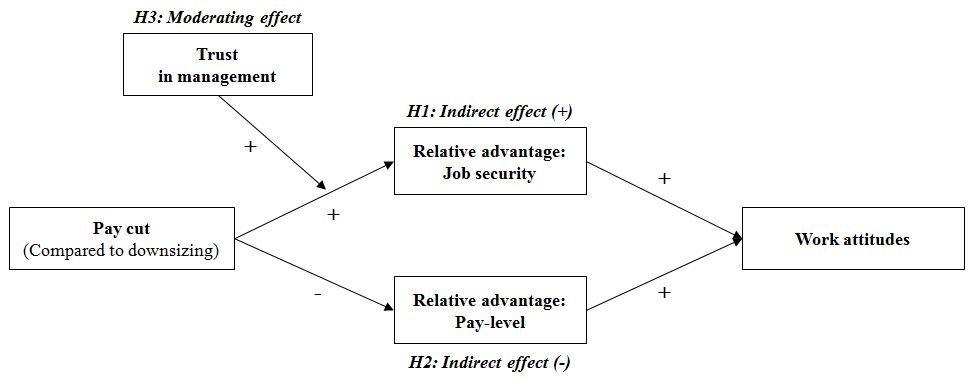 Figure 2. Within-Level SEM Results (Model 1) (Study 1)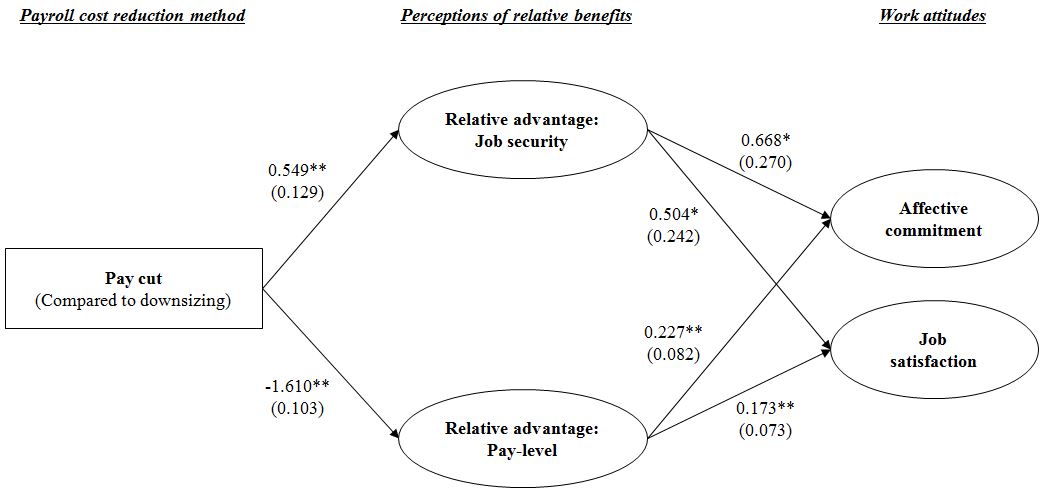 ** p < 0.01, * p < 0.05Note 1. Standard errors are shown in parentheses.Note 2. Variables in circles and rectangles represent latent and observed variables, respectively.Note 3. Factor loadings for items within latent variables are not shown in this figure.Note 4. All the variables in this figure except pay cut (compared to downsizing) were standardized in estimating the coefficients. Figure 3. Cross-Level SEM Results (Model 2) (Study 1)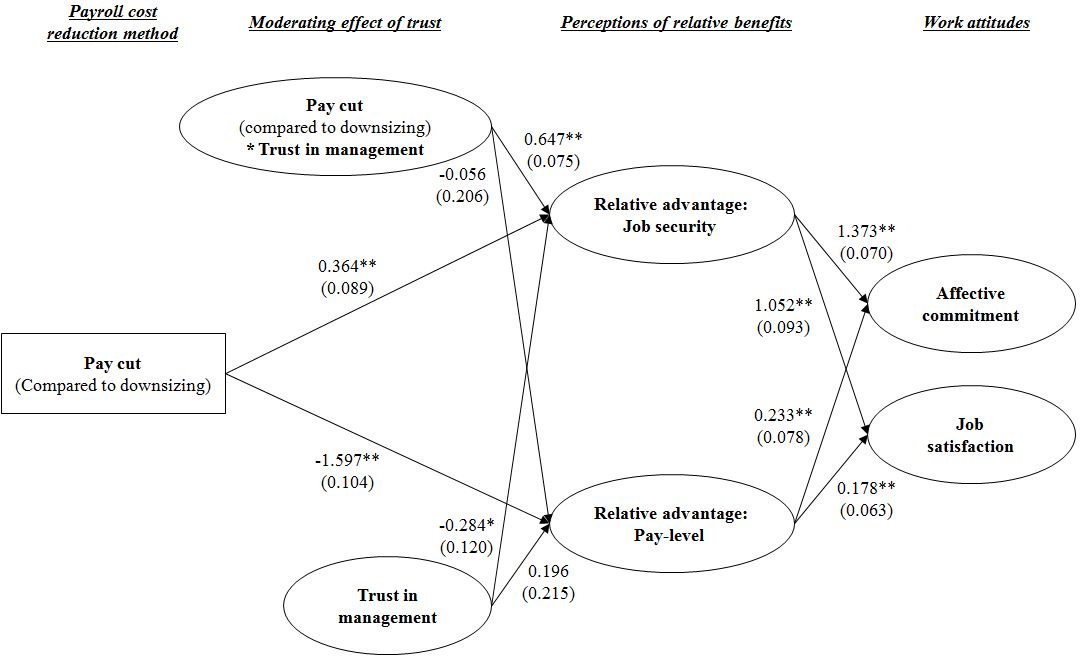 ** p < 0.01, * p < 0.05Note 1. Standard errors are shown in parentheses.Note 2. Trust in management is the only cross-level (between-participants) variable in the model.Note 3. Variables in circles and rectangles represent latent and observed variables, respectively.Note 4. Factor loadings for items within latent variables are not shown in this figure.Note 5. All the variables in this figure except pay cut (compared to downsizing) were standardized in estimating the coefficients.APPENDIX 1. Control Variables in the Analysis Model (Study 2A)APPENDIX 1. Control Variables in the Analysis Model (Study 2A, Continued)APPENDIX 2. Control Variables in the Analysis Model (Study 2B)VariablesMeans.d.123456781. Affective commitment 12.8991.1432. Affective commitment 22.6851.0330.5273. Affective commitment 32.7030.9680.6170.7024. Job satisfaction 12.8730.9880.5970.6440.7095. Job satisfaction 23.1811.0250.6770.4560.5790.6696. Job satisfaction 32.8190.9850.5910.6580.7440.7910.6637. Relative advantage: Job security 13.0041.1230.3200.4080.3860.3670.2490.4158. Relative advantage: Job security 22.8151.0910.3640.4220.4470.3690.2710.4320.8409. Relative advantage: Job security 32.8441.1090.3350.4080.4110.3730.2360.4370.8730.86810. Relative advantage: Pay-level 12.6491.2190.1360.1860.1520.3130.2200.274-0.002-0.00311. Relative advantage: Pay-level 22.6741.2220.1790.2060.1940.3450.2420.2950.0430.03412. Relative advantage: Pay-level 32.7141.2600.1190.1260.1150.3010.2060.2360.0030.02213. Trust in management 13.4780.9590.2440.2550.3300.3020.3180.3420.0090.08114. Trust in management 23.5291.0800.2850.3160.3600.3460.3070.3670.0550.11115. Trust in management 33.5001.2140.1550.1840.1670.2380.2840.252-0.044-0.00416. Trust in management 43.4711.0800.2480.2050.2250.2090.2180.2380.0110.07117. Trust in management 53.4710.9960.2530.2580.2810.3200.3080.3430.0600.10018. Trust in management 63.5511.0170.2550.2280.3070.3090.2560.3610.1130.17119. Pay cut (compared to downsizing)0.5000.501-0.0060.1160.098-0.107-0.0710.0220.2490.263Variables910111213141516171810. Relative advantage: Pay-level 10.01911. Relative advantage: Pay-level 20.0480.92312. Relative advantage: Pay-level 30.0250.9360.90513. Trust in management 10.0700.2060.1890.17714. Trust in management 20.1020.1750.1670.1410.85715. Trust in management 30.0150.0870.0690.0700.5560.60816. Trust in management 40.0310.1180.1140.0830.6450.7080.49117. Trust in management 50.1130.1580.1330.1220.7460.7550.4960.73318. Trust in management 60.1540.1600.1280.1490.6910.6810.4540.6970.77019. Pay cut (compared to downsizing)0.259-0.652-0.642-0.6660.0000.0000.0000.0000.0000.000VariablesHigh Trust SampleHigh Trust SampleLow Trust SampleLow Trust SampleVariablesModel A1:Affective commitmentModel B1:Job satisfactionModel A2:Affective commitmentModel B2:Job satisfactionConstant0.008(0.103)0.203*(0.100)-0.197(0.115)-0.149(0.128)Pay cut(vs. downsizing)0.456**(0.142)0.133(0.140)-0.279*(0.121)-0.470**(0.147)N162(in 81 individuals)162(in 81 individuals)114(in 57 individuals)114(in 57 individuals)VariablesMeans.d.1234561. Affective commitment3.8090.8092. Pay cut (PC)0.1870.390-0.0543. Downsizing (DS)0.2040.4030.017-0.2424. Both PC and DS0.1900.393-0.099-0.233-0.2455. Neither PC nor DS0.4190.4930.108-0.407-0.429-0.4126. Trust in management3.3360.9830.577-0.0610.016-0.1290.1387. Decrease in work hours0.2200.414-0.1610.061-0.0430.143-0.126-0.1938. Female0.5550.4970.0980.029-0.032-0.0640.0540.0769. Married0.7150.4510.0460.0200.0030.040-0.050-0.00310. Temporary status0.0500.2170.023-0.0450.023-0.0440.0510.06411. Union member0.3970.489-0.0820.079-0.0250.051-0.083-0.15712. Work hours33.3809.346-0.0480.0130.0290.106-0.118-0.10213. Autonomy3.0830.7360.334-0.0430.0330.021-0.0090.30514. Workplace size477.5901,197.370-0.020-0.0560.1340.056-0.110-0.063Variables789101112138. Female-0.0779. Married-0.022-0.05010. Temporary status-0.0230.016-0.04811. Union member0.048-0.0160.061-0.04412. Work hours0.010-0.3280.015-0.1630.04613. Autonomy-0.135-0.0010.064-0.011-0.1300.07914. Workplace size0.0240.0050.0190.0140.0850.0170.005VariablesVariablesAffective commitment (Standardized)Affective commitment (Standardized)VariablesVariablesHigh Trust Sample1)Low Trust Sample1)Constant-0.245*(0.111)-1.223**(0.163)Payroll costReductionmethodsPay cut(vs. downsizing)-0.029(0.031)-0.175**(0.036)Payroll costReductionmethodsBoth pay cut and downsizing(vs. downsizing)-0.085**(0.030)-0.195**(0.036)Payroll costReductionmethodsNeither pay cut nor downsizing(vs. downsizing)0.057*(0.025)-0.002(0.031)ControlsIndividual-level controlsYYControlsWorkplace-level controlsYYNN7,794(in 1,735 workplaces)7,952(in 1,647 workplaces)CountryHigh Trust Sample1)Low Trust Sample2)TotalArgentina739 (4.67%)629 (3.97%)1,368 (8.64%)Belarus980 (6.19%)778 (4.91%)1,758 (11.10%)Belgium629 (3.97%)447 (2.82%)1,076 (6.79%)Brazil1,086 (6.86%)748 (4.72%)1,834 (11.58%)Chile142 (0.90%)100 (0.63%)242 (1.53%)Colombia285 (1.80%)178 (1.12%)463 (2.92%)Czech Republic208 (1.31%)179 (1.13%)387 (2.44%)Finland151 (0.95%)105 (0.66%)256 (1.62%)India683 (4.31%)420 (2.65%)1,103 (6.96%)Kazakhstan281 (1.77%)146 (0.92%)427 (2.70%)Mexico621 (3.92%)401 (2.53%)1,022 (6.45%)Netherlands1,597 (10.08%)886 (5.59%)2,483 (15.68%)Russian Federation581 (3.67%)397 (2.51%)978 (6.17%)South Africa500 (3.16%)452 (2.85%)952 (6.01%)Sweden357 (2.25%)293 (1.85%)650 (4.10%)Ukraine214 (1.35%)150 (0.95%)364 (2.30%)United Kingdom204 (1.29%)273 (1.72%)477 (3.01%)N9,258 (58.45%)6,582 (41.55%)15,840 (100.00%)VariablesMeans.d.1234561. Job satisfaction3.4041.1852. Pay cut (PC)0.2740.446-0.0253. Downsizing (DS)0.1840.3870.002-0.2914. Both PC and DS0.1870.390-0.095-0.295-0.2285. Neither PC nor DS0.3550.4790.099-0.456-0.352-0.3566. Trust in management (1 = Yes, 0 = No)0.5840.4930.337-0.027-0.010-0.1230.1347. Sector: Private0.7010.4580.002-0.0180.0400.024-0.0350.0208. Age34.2889.4480.1060.015-0.0130.045-0.0400.0139. Permanent status0.7670.4230.023-0.0430.0470.020-0.0140.01210. Female0.4340.496-0.0330.035-0.0150.026-0.042-0.02911. Married0.5050.5000.040-0.0140.024-0.007-0.0010.01712. Work hours39.9986.478-0.042-0.0510.035-0.0040.022-0.02413. Organization tenure13.4289.7310.0950.016-0.0070.049-0.0490.00714. Pay level1)1.0010.4000.137-0.0760.056-0.0690.0810.081Variables789101112138. Age-0.0649. Permanent status0.1810.14910. Female-0.096-0.031-0.02711. Married-0.0180.3020.044-0.11412. Work hours0.141-0.0990.007-0.2120.02713. Organization tenure-0.0460.9050.155-0.0290.266-0.10414. Pay level1)0.1300.2960.205-0.1330.117-0.1780.248VariablesVariablesJob Satisfaction (Standardized)Job Satisfaction (Standardized)VariablesVariablesHigh Trust Sample1)Low Trust Sample2)Constant-0.000(0.191)-0.692*(0.273)Payroll costReductionmethodsPay cut(vs. downsizing)-0.049(0.028)-0.093*(0.036)Payroll costReductionmethodsBoth pay cut and downsizing(vs. downsizing)-0.173**(0.032)-0.136**(0.037)Payroll costReductionmethodsNeither pay cut nor downsizing(vs. downsizing)0.075**(0.026)0.041(0.036)ControlsIndividual characteristicsYYControlsOrganization characteristicsYYNN9,2586,582Control VariablesControl VariablesDescriptionResponseSourceWorkplace-level controlsIndustryElectricity, gas and water = 1, otherwise = 0HRmanagerWorkplace-level controlsIndustryConstruction = 1, otherwise = 0HRmanagerWorkplace-level controlsIndustryWholesale and retail = 1, otherwise = 0HRmanagerWorkplace-level controlsIndustryHotels and restaurants = 1, otherwise = 0HRmanagerWorkplace-level controlsIndustryTransport and communication = 1, otherwise = 0HRmanagerWorkplace-level controlsIndustryFinancial services = 1, otherwise = 0HRmanagerWorkplace-level controlsIndustryOther business services = 1, otherwise = 0HRmanagerWorkplace-level controlsIndustryPublic administration = 1, otherwise = 0HRmanagerWorkplace-level controlsIndustryEducation = 1, otherwise = 0HRmanagerWorkplace-level controlsIndustryHealth = 1, otherwise = 0HRmanagerWorkplace-level controlsIndustryOther community services = 1, otherwise = 0HRmanagerWorkplace-level controlsIndustryReference group: ManufacturingHRmanagerWorkplace-level controlsWorkplace sizeContinuous variable: Number of employeesHRmanagerIndividual-levelcontrolsDecrease in work hoursIf the employee's contracted working hours were reduced, access to paid overtime was restricted, or was required to take unpaid leave = 1, otherwise = 0IndividualemployeeIndividual-levelcontrolsPay level£61 - £100 per week (£3,121 - £5,200 per year) = 1, otherwise = 0IndividualemployeeIndividual-levelcontrolsPay level£101 - £130 per week (£5,201 - £6,760 per year) = 1, otherwise = 0IndividualemployeeIndividual-levelcontrolsPay level£131 - £170 per week (£6,761 - £8,840 per year) = 1, otherwise = 0IndividualemployeeIndividual-levelcontrolsPay level£171 - £220 per week (£8,841 - £11,440 per year) = 1, otherwise = 0IndividualemployeeIndividual-levelcontrolsPay level£221 - £260 per week (£11,441 - £13,520 per year) = 1, otherwise = 0IndividualemployeeIndividual-levelcontrolsPay level£261 - £310 per week (£13,521 - £16,120 per year) = 1, otherwise = 0IndividualemployeeIndividual-levelcontrolsPay level£311 - £370 per week (£16,121 - £19,240 per year) = 1, otherwise = 0IndividualemployeeIndividual-levelcontrolsPay level£371 - £430 per week (£19,241 - £22,360 per year) = 1, otherwise = 0IndividualemployeeIndividual-levelcontrolsPay level£431 - £520 per week (£22,361 - £27,040 per year) = 1, otherwise = 0IndividualemployeeIndividual-levelcontrolsPay level£521 - £650 per week (£27,041 - £33,800 per year) = 1, otherwise = 0IndividualemployeeIndividual-levelcontrolsPay level£651 - £820 per week (£33,801 - £42,640 per year) = 1, otherwise = 0IndividualemployeeIndividual-levelcontrolsPay level£821 - £1,050 per week (£42,641 - £54,600 per year) = 1, otherwise = 0IndividualemployeeIndividual-levelcontrolsPay level£1,051 or more per week (£54,601 or more per year) = 1, otherwise = 0IndividualemployeeIndividual-levelcontrolsPay levelReference group: £60 or less per week (£3,120 or less per year)IndividualemployeeIndividual-levelcontrolsGenderFemale = 1, otherwise = 0IndividualemployeeIndividual-levelcontrolsAge20 to 29 = 1, otherwise = 0IndividualemployeeIndividual-levelcontrolsAge30 to 39 = 1, otherwise = 0IndividualemployeeIndividual-levelcontrolsAge40 to 49 = 1, otherwise = 0IndividualemployeeIndividual-levelcontrolsAge50 to 59 = 1, otherwise = 0IndividualemployeeIndividual-levelcontrolsAge60 or older = 1, otherwise = 0IndividualemployeeIndividual-levelcontrolsAgeReference group: 19 or youngerIndividualemployeeIndividual-levelcontrolsMarital statusMarried or living with a partner = 1, otherwise = 0IndividualemployeeIndividual-levelcontrolsWorkplace tenure1 to less than 2 years = 1, otherwise = 0IndividualemployeeIndividual-levelcontrolsWorkplace tenure2 to less than 5 years = 1, otherwise = 0IndividualemployeeIndividual-levelcontrolsWorkplace tenure5 to less than 10 years = 1, otherwise = 0IndividualemployeeIndividual-levelcontrolsWorkplace tenure10 years or more = 1, otherwise = 0IndividualemployeeIndividual-levelcontrolsWorkplace tenureReference group: Less than 1 yearIndividualemployeeIndividual-levelcontrolsEducationGCSE grades D-G/CSE grades 2-5, SCE O grades D-E/SCE Standard grades 4-7 = 1, otherwise = 0IndividualemployeeIndividual-levelcontrolsEducationGCSE grades A-C, GCE 'O'-level passes, CSE grade 1, SCE O grades A-C, SCE Standard grades 1-3 = 1, otherwise = 0IndividualemployeeIndividual-levelcontrolsEducation1 GCE ‘A’-level grades A-E,1-2 SCE Higher grades A-C, AS levelsIndividualemployeeIndividual-levelcontrolsEducation2 or more GCE 'A'-levels grades A-E, 3 or more SCE Higher grades A-C = 1, otherwise = 0IndividualemployeeIndividual-levelcontrolsEducationFirst degree, e.g., BSc, BA, BEd, HND, HNC, MA at first-degree level = 1, otherwise = 0IndividualemployeeIndividual-levelcontrolsEducationHigher degree, e.g., MSc, MA, MBA, PGCE, PhD = 1, otherwise = 0IndividualemployeeIndividual-levelcontrolsEducationOther academic qualifications = 1, otherwise = 0IndividualemployeeIndividual-levelcontrolsEducationReference group: No academic qualificationsIndividualemployeeControl VariablesControl VariablesDescriptionResponse SourceIndividual-levelcontrolsOccupationProfessional occupations = 1, otherwise = 0IndividualemployeeIndividual-levelcontrolsOccupationAssociate professional and technical occupations = 1, otherwise = 0IndividualemployeeIndividual-levelcontrolsOccupationAdministrative and secretarial occupations = 1, otherwise = 0IndividualemployeeIndividual-levelcontrolsOccupationSkilled trades occupations = 1, otherwise = 0IndividualemployeeIndividual-levelcontrolsOccupationPersonal service occupations = 1, otherwise = 0IndividualemployeeIndividual-levelcontrolsOccupationSales and customer service occupations = 1, otherwise = 0IndividualemployeeIndividual-levelcontrolsOccupationProcess, plant and machined operatives = 1, otherwise = 0IndividualemployeeIndividual-levelcontrolsOccupationElementary occupations = 1, otherwise = 0IndividualemployeeIndividual-levelcontrolsOccupationReference group: Managers and senior officialsIndividualemployeeIndividual-levelcontrolsTemporary statusTemporary worker = 1, otherwise = 0IndividualemployeeIndividual-levelcontrolsUnion memberUnion member = 1, otherwise = 0IndividualemployeeIndividual-levelcontrolsWork hoursContinuous variable: Work hoursIndividualemployeeIndividual-levelcontrolsAutonomyThe average value of the responses to the following questions: In general, how much influence do you have over the following?  1) The tasks you do in your job  2) The pace at which you work  3) How you do your work  4) The order in which you carry out tasks  5) The time you start or finish your working day (α = 0.823)IndividualemployeeControl VariablesControl VariablesDescriptionOrganizationcharacteristicsIndustryMining and quarrying = 1, otherwise = 0OrganizationcharacteristicsIndustryManufacturing = 1, otherwise = 0OrganizationcharacteristicsIndustryElectricity, gas, steam, and air conditioning supply = 1, otherwise = 0OrganizationcharacteristicsIndustryWater supply, sewerage, waste management, and remediation activities = 1, otherwise = 0OrganizationcharacteristicsIndustryConstruction = 1, otherwise = 0OrganizationcharacteristicsIndustryWholesale and retail trade; repair of motor vehicles and motorcycles = 1, otherwise = 0OrganizationcharacteristicsIndustryTransportation and storage = 1, otherwise = 0OrganizationcharacteristicsIndustryAccommodation and food service activities = 1, otherwise = 0OrganizationcharacteristicsIndustryInformation and communication = 1, otherwise = 0OrganizationcharacteristicsIndustryFinancial and insurance activities = 1, otherwise = 0OrganizationcharacteristicsIndustryReal estate activities = 1, otherwise = 0OrganizationcharacteristicsIndustryProfessional, scientific and technical activities = 1, otherwise = 0OrganizationcharacteristicsIndustryAdministrative and support service activities = 1, otherwise = 0OrganizationcharacteristicsIndustryPublic administration and defense; compulsory social security = 1, otherwise = 0OrganizationcharacteristicsIndustryEducation = 1, otherwise = 0OrganizationcharacteristicsIndustryHuman health and social work activities = 1, otherwise = 0OrganizationcharacteristicsIndustryArts, entertainment and recreation = 1, otherwise = 0OrganizationcharacteristicsIndustryOther service activities = 1, otherwise = 0OrganizationcharacteristicsIndustryActivities of households as employers = 1, otherwise = 0OrganizationcharacteristicsIndustryActivities of extraterritorial organizations and bodies = 1, otherwise = 0OrganizationcharacteristicsIndustryReference group: Agriculture, forestry, and fishingOrganizationcharacteristicsSectorPrivate sector = 1, otherwise (public, non-profit and other) = 0OrganizationcharacteristicsOrganization sizeFrom 100 to 500 employees = 1, otherwise = 0OrganizationcharacteristicsOrganization sizeFrom 500 to 1,000 employees = 1, otherwise = 0OrganizationcharacteristicsOrganization sizeFrom 1,000 to 5,000 employees = 1, otherwise = 0OrganizationcharacteristicsOrganization sizeMore than 5,000 employees = 1, otherwise = 0OrganizationcharacteristicsOrganization sizeReference group: Less than 100 employeesIndividualcharacteristicsAgeAge in yearsIndividualcharacteristicsPermanent statusPermanent employee = 1, otherwise = 0IndividualcharacteristicsGenderFemale = 1, otherwise = 0IndividualcharacteristicsMarital statusMarried = 1, otherwise = 0IndividualcharacteristicsWork hoursContracted work hours per weekIndividualcharacteristicsOrganizational tenureTenure in yearsIndividualcharacteristicsPay levelLog10 of hourly pay in United States dollarsIndividualcharacteristicsOccupationManagers = 1, otherwise = 0IndividualcharacteristicsOccupationProfessionals = 1, otherwise = 0IndividualcharacteristicsOccupationTechnical and associate professionals = 1, otherwise = 0IndividualcharacteristicsOccupationClerical support workers = 1, otherwise = 0IndividualcharacteristicsOccupationService and sales workers = 1, otherwise = 0IndividualcharacteristicsOccupationSkilled agricultural, forestry and fishery workers = 1, otherwise = 0IndividualcharacteristicsOccupationCraft and related trades workers = 1, otherwise = 0IndividualcharacteristicsOccupationPlant and machine operators, and assemblers = 1, otherwise = 0IndividualcharacteristicsOccupationElementary occupations = 1, otherwise = 0IndividualcharacteristicsOccupationReference group: Armed forces occupations